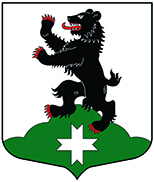 Муниципальное образование«Бугровское сельское поселение»Всеволожского муниципального района Ленинградской областиАДМИНИСТРАЦИЯПОСТАНОВЛЕНИЕ       12.05.2016         	                     	                    № 136          п. БугрыО внесении изменений в  постановление администрации МО «Бугровское сельское поселение»от 13.11.2013 № 385 «Об утверждении муниципальной программы«Проектирование, строительство, содержание и капитальный ремонт инженерных сетей в сфере ЖКХ   МО  «Бугровское сельское поселение» на  2014-2016гг.» (с изменениями на 26 февраля 2016г.)     В соответствии со статьей 179 Бюджетного кодекса Российской Федерации, руководствуясь Порядком разработки и реализации  муниципальных программ МО «Бугровское сельское поселение», утвержденным постановлением администрации МО «Бугровское сельское поселение» от 11.09.2013 № 309, администрация «Бугровское сельское поселение» Всеволожского  муниципального района  Ленинградской областип о с т а н о в л я е т:   1. Внести изменения в   постановление администрации МО «Бугровское сельское поселение» от 13.11.2013  № 385 «Об утверждении муниципальной программы «Проектирование, строительство, содержание  и капитальный ремонт инженерных сетей в сфере ЖКХ МО  «Бугровское сельское поселение»  на  2014-2016гг.» (с изменениями на 26 февраля 2016г.)  :1.1. в п.1.1. задачи 1 в графе «Всего» цифру «700» заменить на цифру «1378»,  в графе «2016» цифру «34» заменить на цифру «678»,1.2. в строке «Итого по задаче 1»  в графе «Всего» цифру «13132,1» заменить на цифру «13776,1»,  в графе «2016» цифру «6270» заменить на цифру «6914»,1.3. в строке «Всего по муниципальной программе»  в графе «Всего» цифру «78957,7» заменить на цифру «79619,7»,  в графе «2016» цифру «35970» заменить на цифру «36614»,1.4. п. 2.3  задачи 2 раздела 2 дополнить строкой: «Техническое перевооружение котельной № 61 п.Бугры»,1.5.   п. 2.17 задачи 2 раздела 2 дополнить строкой: «Рабочая документация».    2.	Настоящее постановление разместить на официальном сайте МО «Бугровское сельское поселение» http://www.admbsp.ru/.    3.	Контроль за исполнением настоящего постановления возложить на заместителя главы администрации МО «Бугровское сельское поселение».Глава администрации                                                                        Г.И.Шорохов 